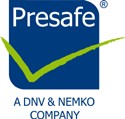 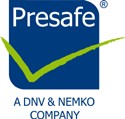 In order for us to provide an accurate quote, we need to determine the processes and activities that are involved within your organisation.Please provide us with as much information as you can by answering the following questions. If you have any questions, please contact the sender of this form.Sections 1 and 2 are valid for all services. Sections 3, 4 and 5 are valid when certification is done according to the MDD Directive.Section 1:Activity distribution and/or multi-site addresses where no. 1 is the main site:*Process description: Design / Development / Manufacturing / Installation/Servicing / Distribution / Sterilisation / Clean room / SalesCritical subcontractor of crucial supplier outsourced processes and material/components:*Process description: Design / Development / Manufacturing / Installation/Servicing / Distribution / Sterilisation / Clean room / Sales**ISO 13485 Certified: Please attach a copy of the certificate held by subcontractor/supplier, if any.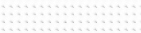 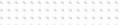 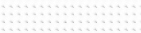 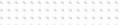 The guidance documents mentioned below can be found at the Commission web site http://ec.europa.eu/growth/sectors/medical-devices/documents/index_en.htm* Please refer to Annex IX of the directive and MEDDEV 2.4/1 rev 8 part 1 and part 2 for guidance http://ec.europa.eu/health/medical-devices/documents/guidelines/index_en.htm and also Manual on borderline http://ec.europa.eu/health/medical-devices/files/wg_minutes_member_lists/borderline_manual_ol_en.pdf**See http://www.nbog.eu/resources/NBOG_BPG_2009_3.pdf for the codes, MSD-CP-194Section 4: Conformity assessment procedure	When product certification according to directive for medical devices 93/42/EEC, the manufacturer chooses the procedure based on the class of the medical device and preferred option:Please indicate preference – medical devices:Please indicate preference - IVD:Please sign and date the request:The information supplied above will be used to provide you with a quotation for our certification services. This quotation is totally dependent upon the information given above. We must therefore reserve the right to amend our quote should the information be found to be inaccurate or incomplete.Basic contact informationBasic contact informationBasic contact informationBasic contact informationLegal Manufacturer Name:Contact Name:Position:Address:Telephone Number:E-mail Address:Website Address:Total No of Employees:No of Shifts:Site NumberMulti-site addressProcess description*Same Quality system?No of employeesNo of Shifts123Site NumberCritical subcontractor addressProcess description*ISO 13485Certified**No of employeesNo of Shifts123Section 2: Services requestedSection 2: Services requestedSection 2: Services requestedSection 2: Services requestedSection 2: Services requestedSection 2: Services requestedSection 2: Services requestedSection 2: Services requestedSection 2: Services requestedServices:Services:Services:Services:Services:Services:Services:Services:We would like to apply for the following:☐Medical Devices Directive - 93/42/EEC (EU/EEA)Medical Devices Directive - 93/42/EEC (EU/EEA)Medical Devices Directive - 93/42/EEC (EU/EEA)Medical Devices Directive - 93/42/EEC (EU/EEA)Medical Devices Directive - 93/42/EEC (EU/EEA)Medical Devices Directive - 93/42/EEC (EU/EEA)Medical Devices Directive - 93/42/EEC (EU/EEA)We would like to apply for the following:☐In Vitro Diagnostics medical devices Directive - 98/79/ECIn Vitro Diagnostics medical devices Directive - 98/79/ECIn Vitro Diagnostics medical devices Directive - 98/79/ECIn Vitro Diagnostics medical devices Directive - 98/79/ECIn Vitro Diagnostics medical devices Directive - 98/79/ECIn Vitro Diagnostics medical devices Directive - 98/79/ECIn Vitro Diagnostics medical devices Directive - 98/79/ECWe would like to apply for the following:☐EN ISO 13485 : 2012EN ISO 13485 : 2012We are already certified by:We are already certified by:Exp. Date:We would like to apply for the following:☐ISO 13485 : 2003ISO 13485 : 2003We are already certified by:We are already certified by:Exp. Date:We would like to apply for the following:☐ISO 9001 : 2008ISO 9001 : 2008We are already certified by:We are already certified by:Exp. Date:We would like to apply for the following:☐ISO 9001 : 2015ISO 9001 : 2015We are already certified by:We are already certified by:Exp. Date:We would like to apply for the following:☐CMDCAS (Canada)CMDCAS (Canada)CMDCAS (Canada)CMDCAS (Canada)CMDCAS (Canada)CMDCAS (Canada)CMDCAS (Canada)We would like to apply for the following:☐OtherSpecify:Specify:Product lifecycle status:☐First time certification.First time certification.First time certification.First time certification.First time certification.First time certification.First time certification.Product lifecycle status:☐The products have been certified by another certification body. We would like Presafe to takeover certification.The products have been certified by another certification body. We would like Presafe to takeover certification.The products have been certified by another certification body. We would like Presafe to takeover certification.The products have been certified by another certification body. We would like Presafe to takeover certification.The products have been certified by another certification body. We would like Presafe to takeover certification.The products have been certified by another certification body. We would like Presafe to takeover certification.The products have been certified by another certification body. We would like Presafe to takeover certification.Product lifecycle status:☐Own Brand Labelling’ of a product which is already certified.Own Brand Labelling’ of a product which is already certified.Own Brand Labelling’ of a product which is already certified.Own Brand Labelling’ of a product which is already certified.Own Brand Labelling’ of a product which is already certified.Own Brand Labelling’ of a product which is already certified.Own Brand Labelling’ of a product which is already certified.Product lifecycle status:☐OtherSpecify:Specify:Product lifecycle status:☐The product(s) has/have already been tested. Reports will be enclosed as a part of the technical documentation.The product(s) has/have already been tested. Reports will be enclosed as a part of the technical documentation.The product(s) has/have already been tested. Reports will be enclosed as a part of the technical documentation.The product(s) has/have already been tested. Reports will be enclosed as a part of the technical documentation.The product(s) has/have already been tested. Reports will be enclosed as a part of the technical documentation.The product(s) has/have already been tested. Reports will be enclosed as a part of the technical documentation.The product(s) has/have already been tested. Reports will be enclosed as a part of the technical documentation.Please tick if the Medical Device incorporates:Please tick if the Medical Device incorporates:Please tick if the Medical Device incorporates:Medicinal Substances by meaning of 2001/83/EC. Please refer to MEDDEV 2.1/3YesNoAnimal Tissue. The use of animal tissue must be justified. Specify the type of animal tissue.If Regulation No 722/2012 is applicable, clinical evaluation for justification of use must be included. Please refer to MEDDEV 2.11/1YesNoHSA or Blood Derivate, justification for use to be described and attachedYesNoNatural Rubber Latex. Please refer to MEDDEV 2.5/9YesNoWill the device fall under the definition of a machine as defined in the Machinery Directive 2006/42/EC?YesNoIs the device also a Personal Protective Equipment?YesNoIs the clinical data according to literature route?YesNoIs the clinical data based on own clinical studies?YesNoTechnical documentation shall be in EnglishYesList of Medical devices to be certified(All types, variations and models. Please extend the table if more space is needed or include a print out of the full list of devices from your system)List of Medical devices to be certified(All types, variations and models. Please extend the table if more space is needed or include a print out of the full list of devices from your system)List of Medical devices to be certified(All types, variations and models. Please extend the table if more space is needed or include a print out of the full list of devices from your system)List of Medical devices to be certified(All types, variations and models. Please extend the table if more space is needed or include a print out of the full list of devices from your system)List of Medical devices to be certified(All types, variations and models. Please extend the table if more space is needed or include a print out of the full list of devices from your system)List of Medical devices to be certified(All types, variations and models. Please extend the table if more space is needed or include a print out of the full list of devices from your system)List of Medical devices to be certified(All types, variations and models. Please extend the table if more space is needed or include a print out of the full list of devices from your system)Description of the medical device with intended use and mode of action. Instruction for use or leaflet shall be attachedComposition indicating concentration of substance(s) and/or material(s) shall be described when it is relevant.Model/variants to be certifiedMedical Device Class and MD CodeMedical Device Class and MD CodeMedical Device Class and MD CodeMedical Device Class and MD CodeMedical Device Class and MD CodeDescription of the medical device with intended use and mode of action. Instruction for use or leaflet shall be attachedComposition indicating concentration of substance(s) and/or material(s) shall be described when it is relevant.Model/variants to be certified* Rule* ClassSterile**MD and MDScode acc. to NBOGGMDNcode(Class IIa products)ClassClassProcedureProcedureProcedureProcedureProcedureProcedure☐I sterile☐Annex V + VII☐Annex VI + VII☐Annex II excl. section 4☐I measuring☐Annex V + VII☐Annex VI + VII☐Annex II excl. section 4☐IIa☐Annex V + VII☐Annex VI + VII☐Annex II excl. section 4☐IIb☐Annex II excl. section 4☐III☐Annex II, incl. section 4ClassClassProcedureProcedureProcedureProcedureProcedureProcedureProcedureProcedure☐List A☐Annex IV☐Annex V+ Annex VII☐☐☐☐☐List B☐Annex IV☐Annex V+Annex VI☐Annex V+Annex VII☐☐Self testing device☐Annex IV☐Annex V+Annex VI☐Annex V+Annex VI☐Annex III+Product DesignExaminationWe would like to hear more about the following:Product Certification processWe would like to hear more about the following:Management Systems Certification ServicesWe would like to hear more about the following:CoursesWe declare and understand the followingWe have not filed an application for the content of this quotation to another Notified Body.We declare and understand the followingWe are obliged to fulfil the requirement of an approved quality management system and to keep it adequate and efficient.We declare and understand the followingWe will ensure post market follow up, including provisions for clinical evaluation. We are obliged to notify competent authorities of incidents which might lead to the death of patient or user, to a serious deterioration of patient state of health or incidents that lead to systematic recall of same type of devices.Name:Position:Signature.Date:Please return the completed for to us at:e-mail: presafedk@presafe.com